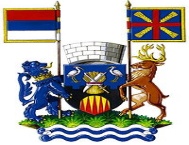 РЕПУБЛИКА СРБИЈААП ВОЈВОДИНАОПШТИНА ПЕЋИНЦИОПШТИНСКА УПРАВАБрој: 404-40/2020-IIIДана: 04.08.2020. годинеП  Е  Ћ  И  Н  Ц  ИНа основу члана 63. Став 2. и 3. Закона о јавним набавкама ( Службени гласник РС“, бр. 124/2012, 14/2015 и 68/2015), пристиглог захтева заинтересованог лица за појашњење конкурсне документације од 04.08.2020. године, а у вези са припремањем понуде, Комисија за јавну набавку упућује лицима која су преузела конкурсну документацијуДОДАТНА ПОЈАШЊЕЊА КОНКУРСНЕ ДОКУМЕНТАЦИЈЕ ЈАВНЕ НАБАВКЕ УСЛУГА„ Израда пројектно техничке документације за изградњу канализационе мреже са пречистачем у насељу Обреж”, број: 404-40/2020-IIIПитање бр 1: Na strani 10 konkursne dokumentacije za za Javnu nabavku usluga Izrade projektno tehničke dokumentacije za izgradnju kanalizacione mreže sa prečistačem u naselju Obrež, broj 404-40/2020-III, pod dodatnim uslovima, poslovni kapacitet, pod rednim brojem 2, stav 2: Да понуђач има у сталном радном односу бар једаног дипломираног грађевинског инжењера са лиценцом ИКС 314(313), који ће као одговорни пројектант бити ангажован за пружање услуге која је предмет јавне набавке, и који поседује важећи сертификат о обучености који се односи на пројектовање система вакумске канализације издат од стране матичне компаније произвођача вакумских вентила са клипним механизмом минималног пречника 90мм у складу са пројектним задатком, која располаже следећим референцама:§  најмање два (2) вакумска система за сакупљање отпадних вода, са најмање 400 вакумских вентила по систему (минимум 1000 кућних прикључака), који су у функцији најмање 20 година,§  најмање пет (5) вакумских система за сакупљање отпадних вода, са најмање 400 вакумских вентила по систему (минимум 1000 кућних прикључака), који су у функцији најмање 10 година,§  најмање двадесет (20) вакумских система за сакупљање отпадних вода са више од 100 вакумских вентила по систему (минимум 1000 кућних прикључака), који су у функцији најмање 10 година,на територији Републике Србије или земаља које се граниче са Републиком Србијом.Naveden je vakuumski sistem od minimum 100 vakuumskih ventila sa minimum 1000 kućnih priključaka, međutim, kako je kod svih nama poznatih proizvođača elemenata sistema vakuumske kanalizacije prosek priključenih domaćinstava 4, pretpostavljamo da se radi o tehničkoj grešci i da bi ovaj broj trebao biti 400. Molim Vas za potvrdu ili demant naše pretpostavke.Одговор бр 1:Ради се о техничкој грешци приликом састављања конкурсне документације. Наручилац ће извршити измену конкурсне документације у делу пословног капацитета.КОМИСИЈА ЗА ЈАВНУ НАБАВКУ